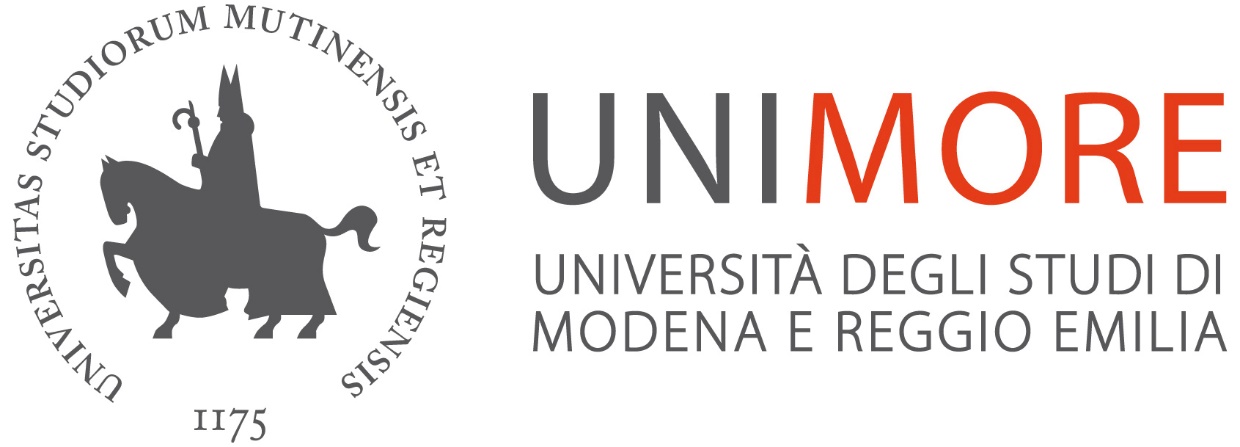 Corso di Laurea in Infermieristica - SEDE DI REGGIO EMILIAGUIDA AI PROGRAMMIDEGLI INSEGNAMENTI A.A. 2018/19I ANNO1-	INSEGNAMENTO: BASI MORFOLOGICHE E FUNZIONALI DELLA VITAAnno di corso: primoSemestre: primoTotale crediti: 8PROPEDEUTICITA’: per iscriversi e/o sostenere il presente Insegnamento Integrato bi sogna aver sostenuto e superato gli Insegnamenti di:BASI MOLECOLARI DELLA VITAPREREQUISITI:Conoscenze di base che permettano di comprendere sotto il profilo qualitativo e quantitativo i fenomeni biologici.Conoscenze generali di Chimica e di Biologia come richiesto dai test di ammissione.Deve essere rispettata la sequenza propedeutica: istologia, anatomia, fisiologiaObiettivi Formativi dell’Insegnamento Integrato	Apprendimento degli elementi anatomici funzionali fondamentali degli organi e apparati del corpo umano. Fornireallo studente le informazioni essenziali sull'organizzazione morfologica, anche a livello ultrastrutturale, della cellulain generale e delle cellule differenziate nell'ambito dei diversi tessuti dell'organismo umano. Conoscere lecaratteristiche morfologiche essenziali dei tessuti, delle cellule e delle strutture subcellulari dell'organismo umano.Conoscenza di struttura, biosintesi e funzione delle membrane cellulari.La verifica del raggiungimento degli obiettivi del corso viene effettuata mediante sia esame orale che scrittoContenuti dell’insegnamentoRisultati di apprendimento attesi – Indicatori di DublinoL'insegnamento contribuisce al raggiungimento dei seguenti esiti di apprendimento nel percorso triennale:■ Relativamente alla conoscenza e capacità di comprensione: 1) dimostrare la padronanza di contenuti specifici delle discipline attraverso l’utilizzo di un linguaggio specifico appropriato e un riferimento alle fonti bibliografiche■ Relativamente alla applicazione di conoscenza e  comprensione: 2)	motivare con correlazioni esatte alle discipline del corso  le dissertazioni delle discipline che si occupano di patologia medica e chirurgica ,  infermieristica medica e chirurgica.■ Relativamente alla autonomia di giudizio: 3) raccogliere e interpretare i dati relativi  alle situazioni incontrate nella pratica  clinica partendo dai concetti di funzionamento fisiologico del corpo umano, con particolare riferimento ai laboratori clinici di discussione di casi , presenti nel triennio■ Relativamente alle abilità comunicative: 	4) Acquisire un linguaggio disciplinare specifico relativo alle discipline del corso , tale da consentire una comunicazione efficace sia con i professionisti della salute che con i pazienti.■ Relativamente alla capacità di apprendere:  5) Dimostrare - in attività di laboratorio correlate- acquisizioni e correlazioni fra i contenuti appresi dal   corso integrato; dimostrare inoltre capacità di apprendimento collaborativo e di condivisione di conoscenze, autonomia nel porsi domande pertinenti, coltivare dubbi, cercare le soluzioni necessarie in fonti primarie e secondarie.Metodi di insegnamento – Modalità DidatticaLezioni frontaliEsercitazioni pratiche e attività di laboratorio correlateI contenuti dell’’Insegnamento Integrato sono alla base di nozioni recuperate in modo trasversale su tutti i laboratori e tirocini del triennioModalità di EsameISTOLOGIA - Esame quiz a risposta multipla/apertaANATOMIA - Esame oraleFISIOLOGIA - Esame scritto, domande a risposta multipla/apertaBibliografia ISTOLOGIADe Pol et Al. – Istologia umana, Idelson-Gnocchi Napoli, 2011ANATOMIASaladin Kenneth S – Anatomia e Fisiologia, Piccin Nuova Libraria, Padova, 2011 – ISBN 978-88-299-2077-8Kamina Pierre – Atlante di Anatomia, Piccin Nuova Libraria, Padova, 2014 - ISBN 978-88-299-2668-8Anatomy.TV <http://www.anatomy.tv/Anatomy and Physiology http://primalonlinelearning.com/mysubscription.aspxFISIOLOGIAWidmaier EP, Raff H, Strang KT – Vander Fisiologia, Casa Editrice AmbrosianaSherwood L – Fondamenti di Fisiologia Umana, PiccinSaladin KS – Anatomia e Fisiologia, PiccinContatti e ricevimento studentiPer comunicazioni, domande, o per fissare una data di ricevimento, scrivere a:gianluca.carnevale@unimore.it		Il docente riceve presso previo accordo via maillaura.bertoni@unimore.it		Il docente riceve presso previo accordo via mailgiulia.curia@unimore.it			Il docente riceve presso  previo accordo via mailInsegnamentoSettore Scientifico DisciplinareModuliOreAssenze consentite(in %)Assenze consentite(in ore)CFUBasi Morfologiche e Funzionali della VitaBIO/17Istologia – Dr. Gianluca Carnevale2025%52Basi Morfologiche e Funzionali della VitaBIO/16Anatomia – Dr.ssa Laura Bertoni3025%7,53Basi Morfologiche e Funzionali della VitaBIO/09Fisiologia – Prof.ssa Giulia Curia3025%7,53IstologiaBIO/17 – 2CFU – 20 OREAnatomiaBIO/16 – 3CFU – 36 OREFisiologiaBIO/09 – 3CFU – 36 OREI tessuti: caratteristiche generali. Differenziamento, mantenimento e rinnovo dei tessuti (2ore)Caratteristiche dei tessuti epiteliali. Epiteli di rivestimento. Epiteli ghiandolari e ghiandole. Epiteli sensoriali. Istogenesi e rinnovamento dei tessuti epiteliali (2ore)I tessuti trofo-meccanici: cellule e sostanza intercellulare. Ricambio dei componenti tissutali (2ore)Tessuti connettivi: forme lasse e forme dense. Tessuti connettivi con proprietà speciali (2ore)Tessuti cartilaginei. Istogenesi e modificazioni regressive del tessuto (2 ore)Tessuti ossei. Processo di ossificazione membranosa e condrale (2 ore)Sangue e tessuto emopoietico. Emopoiesi (2 ore)I tessuti muscolari. Tessuto muscolare striato scheletrico e cardiaco. Tessuto muscolare liscio.Istogenesi e rigenerazione dei tessuti muscolari (2 ore)Tessuto nervoso: neuroni e nevroglia, sinapsi, fibre nervose. Istogenesi del tessuto nervoso.Degenerazione e rigenerazione dei neuroni (2 ore)Generalità (1 ora) - Livelli organizzativi del corpo umano. Piani principali di riferimento corporeo.Terminologia.Apparato tegumentario (2 ore) - La cute ed i suoi annessi.Anatomia dell’apparato locomotore - (4 ore) - Caratteristiche generali e funzioni dello scheletro.Cenni di istofisiologia dell'osso. Scheletro assile, scheletro appendicolare. Caratteri morfologici generali delle ossa. Generalità sulla struttura, funzione e classificazione delle articolazioni. Cenni sulle caratteristiche generali dei muscoli scheletrici. Muscoli del torace, dorso, addome, arto superiore e arto inferiore.Anatomia dell’apparato cardiovascolare e linfatico - (5 ore) - Generalità sull’apparato circolatorio sanguifero e linfatico. Struttura dei vasi sanguiferi. Piccola circolazione. Grande circolazione.Cuore sede, rapporti, struttura e funzione. Vasi principali della grande circolazione con particolare riferimento alla vascolarizzazione degli arti superiore e inferiore.Anatomia dell’apparato respiratorio - (2 ore) - Generalità sull’apparato respiratorio. Sede, rapporti, struttura e funzione dei vari segmenti costituenti le vie aeree.Anatomia dell’apparato uropoietico – (2 ore) - Generalità sull’apparato uropoietico. Loggia renale e suo contenuto. Sede, rapporti, struttura e funzione del rene e delle vie urinifere.Anatomia dell’apparato digerente - (5 ore) - Generalità sull'apparato digerente. Sede, rapporti, struttura e funzione degli organi dell’apparato digerente.Anatomia dell’apparato emolinfopoietico - (2 ore) - Risposte immunitarie. Midollo osseo. Tessuto linfoide associato.Anatomia del sistema nervoso centrale, periferico e organi di senso - (8 ore) - Generalità. Cenni sulla struttura microscopica del sistema nervoso centrale. Cenni su midollo spinale: conformazione esterna e rapporti, sostanza grigia, sostanza bianca. Archi riflessi. Vie di conduzione sensitiva e motoria. Generalità sui nervi spinali. Generalità sul sistema ortosimpatico. Il tronco cerebrale.Conformazione esterna e rapporti. Generalità sui nervi cranici. Cervelletto, diencefalo, talamo, epitalamo e ipotalamo.Il telencefalo. Anatomia macroscopica degli emisferi cerebrali. La struttura e le connessioni della corteccia cerebrale. Meningi. Generalità sul sistema parasimpatico. Cenni sugli organi di senso.Anatomia dell’apparato endocrino - (2 ore) - Sede, rapporti, struttura e funzione delle ghiandole endocrine.Anatomia dell’apparato genitale maschile e femminile - (2 ore) - Sede, rapporti, struttura e funzione degli organi dell’apparato riproduttivo maschile e femminile.Il concetto di FISIOLOGIA.Elementi di FISIOLOGIA CELLULARE: trasporti di membrana, potenziale di membrana.Proprietà delle cellule nervose: potenziale di riposo, potenziali graduati, potenziale d’azione, trasmissione sinaptica.Proprietà delle cellule muscolari: accoppiamento eccitazione-contrazione della cellula muscolare liscia, scheletrica, e cardiaca. La giunzione neuro-muscolare.FISIOLOGIA DEGLI ORGANI E DEI SISTEMI. Il concetto di omeostasi.Organizzazione del sistema nervoso.Sistema nervoso centrale. Corteccia cerebrale ed elettroencefalogramma.Sistema nervoso periferico: divisione afferente e sensi speciali, divisione efferente e sistemi motori.Sistema nervoso autonomo: divisione simpatica e parasimpatica.Fisiologia del sistema endocrino: secrezione e meccanismo d’azione degli ormoni, asse ipotalamo-ipofisi, tiroide, risposta endocrina allo stress, controllo endocrino della crescita, controllo endocrino dell’omeostasi del calcio.Fisiologia cardiovascolare: il sistema circolatorio, la pompa cardiaca, l’attività elettrica del cuore e sua regolazione, il sistema arterioso, il sistema venoso, flusso ematico, pressione arteriosa.Fisiologia respiratoria: il sistema respiratorio, volumi e capacità respiratorie, la meccanica respiratoria, scambi gassosi, trasporto dei gas respiratori, controllo nervoso e chimico della respirazione.Fisiologia renale: compartimenti idrici, struttura e funzione del nefrone, ultrafiltrazione, funzioni e meccanismi di trasporto tubulari, prove di funzionalità renale, minzione.Cenni di fisiologia dell’apparato digerente: funzioni motorie, funzioni secretorie, digestione ed assorbimento dei macronutrienti.Cenni di fisiologia della riproduzione: sistema riproduttivo maschile, sistema riproduttivo femminile.